Nama 		: Cynthia CarolineNIM		: 09011281520101Cracking Password WindowsDengan menggunakan Cain & AbelTahap eksekusinya adal ah sebagai berikut :Install dan jalankan program Cain & AbelPilih opsi Cracker Pilih LM & NTLM HashesKlik symbol +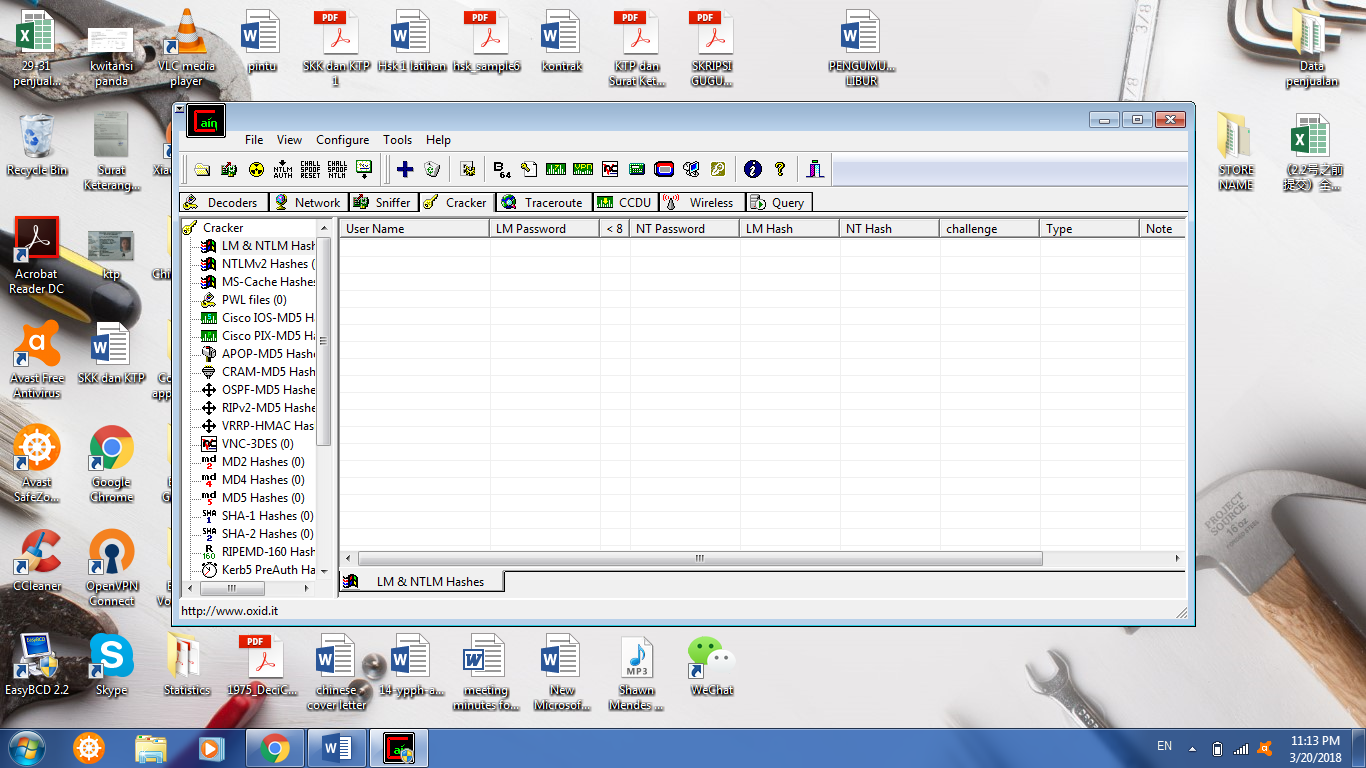 Lalu pilih username sesuai dengan Windows Anda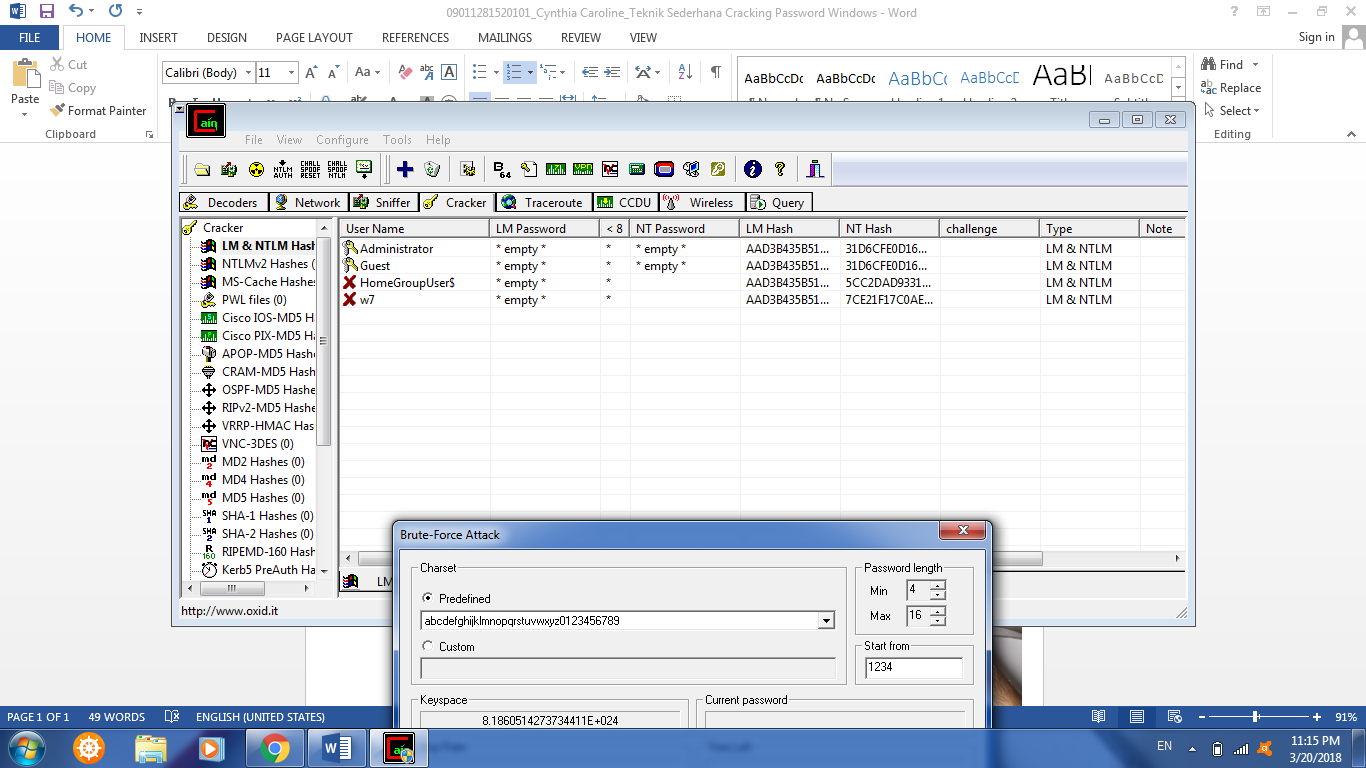 Klik Kanan pada nama username lalu pilih Brute-Force AttackPilih NTLMS HASHESKlik START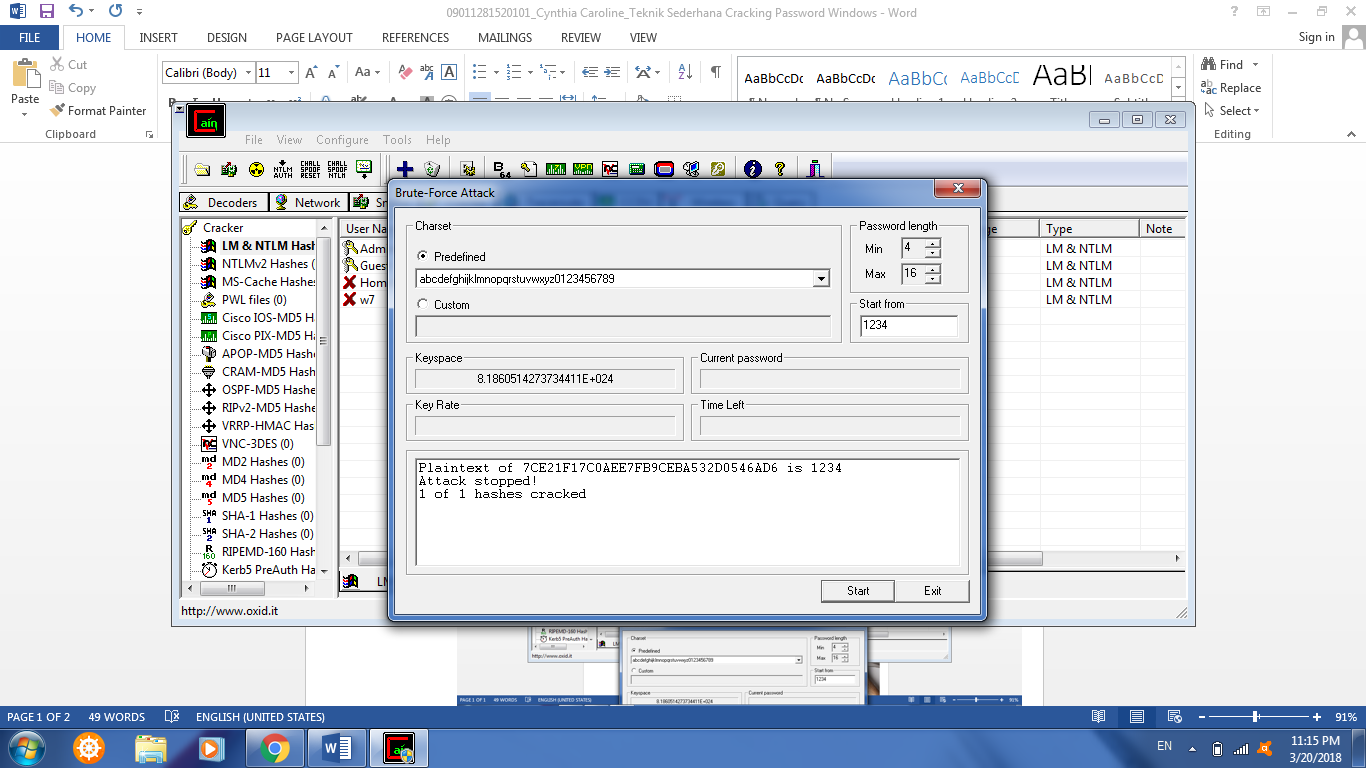 Hasil dari program ini adalah password windows yang digunakan namun, jika menggunakan password yang sulit akan membutuhkan waktu yang lama untuk memproses password tersebut.Dengan menggunakan USB Booting pada Windows 7Tahap eksekusinya adalahPenulis menggunakan 2 komputer, satu komputer tanpa password untuk burn Flashdisk dan satu komputer dengan sistem operasi Windows 7 dengan kondisi terkunci dan tidak diketahui passwordnyaLakukan log in pada komputer lain untuk burn FlashdiskInstall Windows Password Key Professional pada komputer yang tidak terkunci  Setelah diinstall, Browse iso dari Windows Password Key Professional 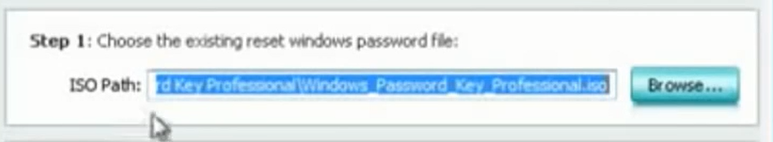 Pilih USB Flash Drive yang ingin digunakan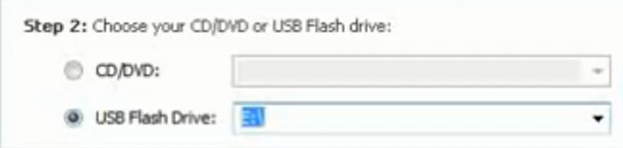 Klik Burn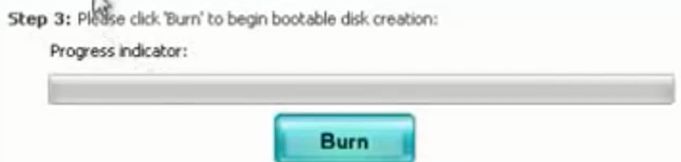 Klik Continue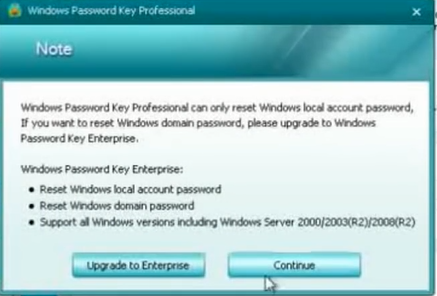 Proses indicator pun berjalan dan tungguSetelah burning suksesLalu, kembali ke PC yang ingin kita ingin reset passwordnya dan Flashdisk yang penulis telah burnLalu masuk BIOS dengan menggunakan F2 (beberapa laptop mungkin memiliki opsi yang berbeda).Masuk ke menu BootJadikan pilihan Flashdisk sebagai prioritas pertamaPilih instalasi windows mana yang ingin diproses pada location selection , lalu ketik 1 pada kasus ini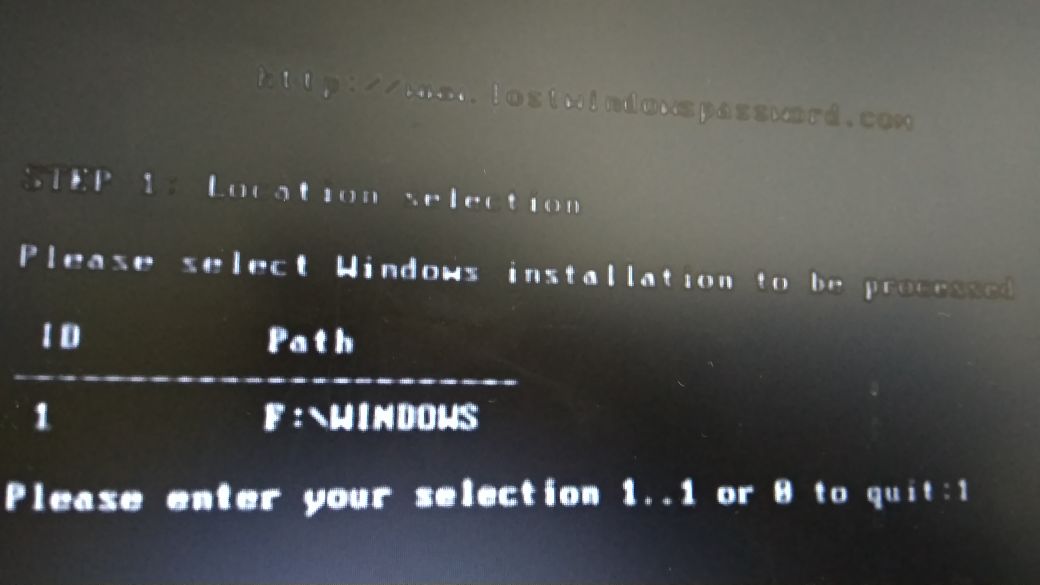 Pilih username yang terkunci password, pada langkah 2 ini akan menampilkan beberapa username yang terkait pada laptop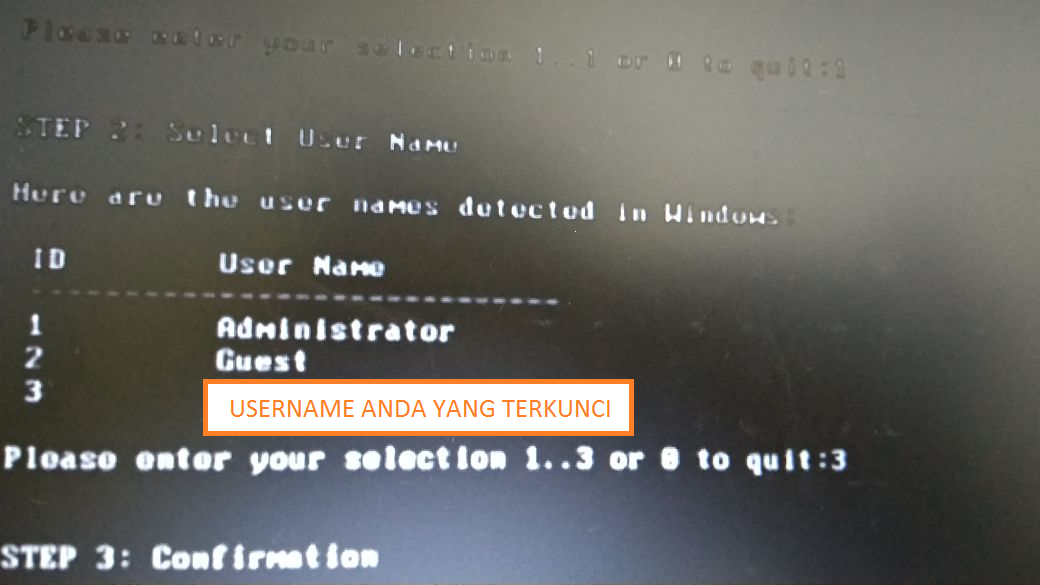 Pilih salah satu username dengan mengetikan pada please enter your selection, pada kasus ini penulis mengetikan angka 3 yang menunjukan username penulis Lalu pada langkah 3 : Confirmation, ketikan y untuk mengkonfirmasi 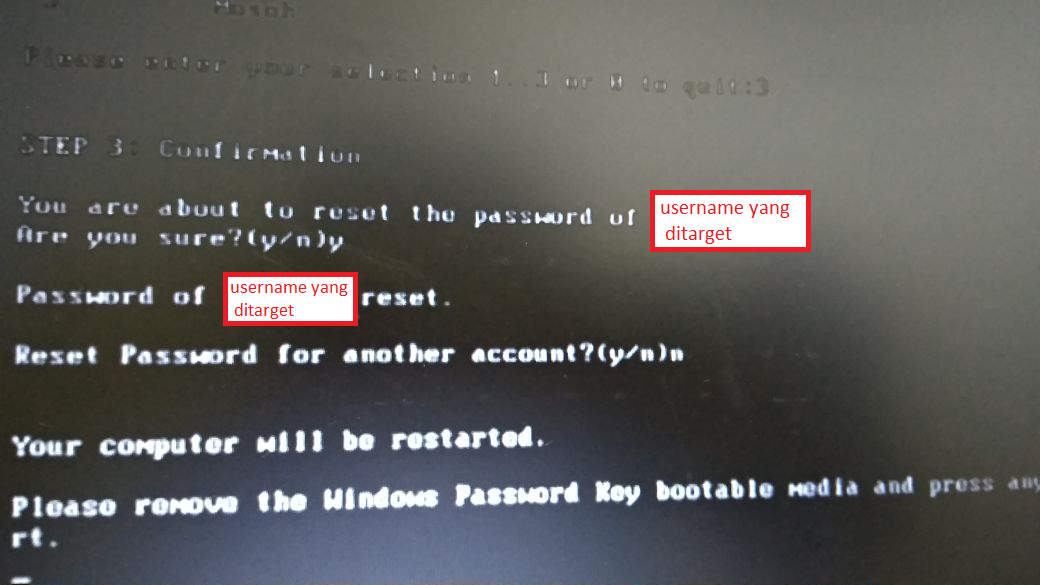 Password windows pun akan diresetKomputer akan merestartEject USB AndaTerakhir dari tahap ini, Anda dapat masuk ke laptop Anda tanpa passwordDari langkah diatas dapat disimpulkan bahwa dengan melalui Flashdisk dengan software Windows Password Key Professional hanya dapat mereset password dan bisa log in ke komputer tanpa password. Penulis tidak dapat melihat password yang digunakan PC dengan sistem operasi Windows seperti Cain & Abel tawarkan.